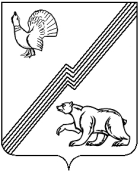 ГЛАВА ГОРОДА ЮГОРСКАХанты-Мансийского автономного округа - ЮгрыПОСТАНОВЛЕНИЕот 29 ноября 2021 года					                  № 63-пгО проведении публичных слушанийВ соответствии с Федеральным законом от 06.10.2003 № 131 - ФЗ                     «Об общих принципах организации местного самоуправления в Российской Федерации», Порядком организации и проведения публичных слушаний в городе Югорске, утвержденным решением Думы города Югорска                              от 23.03.2017 № 24:1. Назначить публичные слушания по обсуждению проекта постановления администрации города Югорска «Об определении границ прилегающих территорий, на которых не допускается розничная продажа алкогольной продукции и розничная продажа алкогольной продукции при оказании услуг общественного питания на территории города Югорска» (далее – проект постановления).2. Провести публичные слушания по проекту постановления 21.12.2021 в 18.00 по адресу: Ханты-Мансийский автономный округ - Югра, г. Югорск, ул. 40 лет Победы, 11, 4 этаж, зал заседаний № 1 (410 кабинет).3. Утвердить состав организационного комитета по подготовке и проведению публичных слушаний по проекту постановления (приложение).4. Предложения и замечания по проекту постановления представляются в организационный комитет в письменной форме или в форме электронного документа на указанный в информационном сообщении о проведении публичных слушаний электронный адрес с указанием фамилии, имени, отчества (последнее - при наличии), даты рождения, адреса места жительства и контактного телефона граждан муниципального образования, внесших предложения по обсуждаемому проекту, посредством официального сайта органов местного самоуправления города Югорска и Платформы обратной связи федеральной государственной информационной системы «Единый портал государственных и муниципальных услуг (функций)».Предложения и замечания принимаются до 17.12.2021.5. Опубликовать настоящее постановление, проект постановления в официальном печатном издании города Югорска и разместить на официальном сайте органов местного самоуправления города Югорска. После проведения публичных слушаний опубликовать в официальном печатном издании города Югорска заключение о результатах публичных слушаний.6. Контроль за выполнением постановления возложить на первого заместителя главы города Югорска Д.А. Крылова. Глава города Югорска                                                             А.В. БородкинПриложениек постановлениюглавы города Югорскаот ______________ 2021 года № ____-пгСостав организационного комитета по подготовке и проведению публичных слушаний по проекту постановления Крылов Дмитрий Александрович - первый заместитель главы города Югорска, председатель комитетаХвощевская Татьяна Витальевна – начальник отдела гражданских инициатив управления внутренней политики и общественных связей администрации города Югорска, секретарь комитетаСамохвалов Роман Эдуардович – общественный представитель на территории города Югорска уполномоченного по защите прав предпринимателей Ханты-Мансийского автономного округа - Югры (по согласованию)Лаптева Оксана Петровна – начальник отдела развития потребительского рынка и предпринимательства департамента экономического развития и проектного управления администрации города ЮгорскаПотапов Денис Леонидович – ведущий специалист отдела гражданских инициатив управления внутренней политики и общественных связей администрации города Югорска